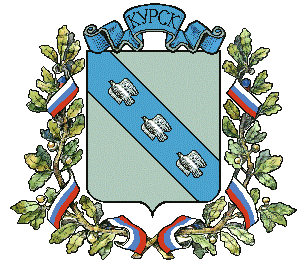 АДМИНИСТРАЦИЯ ГОРОДА КУРСКАКурской областиПОСТАНОВЛЕНИЕ«03» октября 2022г.            		                                                       № 633О внесении изменений в постановление Администрации города Курска от 30 ноября 2018 года № 2741В соответствии с Федеральным законом от 06 октября 2003 года                    № 131-ФЗ «Об общих принципах организации местного самоуправления                      в Российской Федерации», Уставом города Курска, решением Курского городского Собрания от 17 ноября 2020 года № 144-6-РС «Об установлении дополнительных мер социальной поддержки для детей дошкольного возраста» ПОСТАНОВЛЯЮ:1. Внести в постановление Администрации города Курска от 30 ноября 2018 года № 2741 «Об утверждении Положения о группах социальной поддержки в муниципальных бюджетных дошкольных образовательных учреждениях города Курска» следующие изменения:1.1. в Положении о группах социальной поддержки в муниципальных бюджетных дошкольных образовательных учреждениях города Курска, утвержденном постановлением Администрации города Курска от 30 ноября 2018 года № 2741:а) в разделе 1 «Общие положения»:в пункте 1.3 абзац 4 исключить;в пункте 1.5 абзац 5 исключить;б) в разделе 2 «Порядок направления детей в группы социальной поддержки»:в пункте 2.1 абзац 4 исключить;пункт 2.2.4 исключить;в пункте 2.10 слова «или детей одиноких родителей» исключить.1.2. приложение 3 к Положению о группах социальной поддержки                     в муниципальных бюджетных дошкольных образовательных учреждениях города Курска «Форма отчета о посещении детьми групп социальной поддержки МБДОУ» изложить в новой редакции согласно приложению                     к настоящему постановлению.3. Управлению информации и печати Администрации города Курска (Бочарова Н.Е.) обеспечить опубликование настоящего постановления                     в газете «Городские известия».4. Управлению делами Администрации города Курска (Калинина И.В.) обеспечить размещение настоящего постановления на официальном сайте Администрации города Курска в информационно-телекоммуникационной сети «Интернет».5. Постановление вступает в силу со дня его официального опубликования.И.о. главы Администрации города Курска                                                                                            Н. ЦыбинФОРМАотчёта о посещении детьми групп соцподдержки МБДОУ				Отчёт за период* о посещении детьми групп социальной поддержки МБДОУ  Подпись зав. МБДОУ   ______________________     Расшифровка  подписи__________________________Примечание:  …*  указывается период, за который представляется отчет ( 1-е полугодие текущего года, 12 месяцев текущего года)ребенок  в графах с 5-11 указывается один раз по одной категории.».ПРИЛОЖЕНИЕк постановлениюАдминистрации города Курскаот «03» октября 2022 года№ 633 «ПРИЛОЖЕНИЕ 3к Положению о группах социальнойподдержки в муниципальных бюджетныхдошкольных образовательныхучреждениях города Курска№ п/пПерсональные данные ребёнкаПерсональные данные ребёнкаПерсональные данные ребёнкаМ/детныесемьиМ/детныесемьиОВЗВыданные направления по категориямВыданные направления по категориямВыданные направления по категориямВыданные направления по категориям№ п/пФамилия, имя Год рожденияАдресМ/детныесемьиМ/детныесемьиОВЗДети из м/имущихсемейДети -инвалидыДети, оставшиеся без попечения родителейДети из семей беженцев и вынужденных переселенцев123455678910ИтогоИтогоИтогоИтогоВсего детей льготниковВсего детей льготниковВсего детей льготниковВсего детей льготниковВсего детей льготниковВсего детей, не имеющих льгот, посещающих платно группы социальной поддержкиВсего детей, не имеющих льгот, посещающих платно группы социальной поддержкиВсего детей, не имеющих льгот, посещающих платно группы социальной поддержкиВсего детей, не имеющих льгот, посещающих платно группы социальной поддержкиВсего детей, не имеющих льгот, посещающих платно группы социальной поддержкиВсего детей, посещающих группы социальной поддержкиВсего детей, посещающих группы социальной поддержкиВсего детей, посещающих группы социальной поддержкиВсего детей, посещающих группы социальной поддержкиВсего детей, посещающих группы социальной поддержкиКоличество групп социальной поддержкиКоличество групп социальной поддержкиКоличество групп социальной поддержкиКоличество групп социальной поддержкиКоличество групп социальной поддержки